План-конспект праздника «Герои сказок К. Чуковского в гостях у ребят»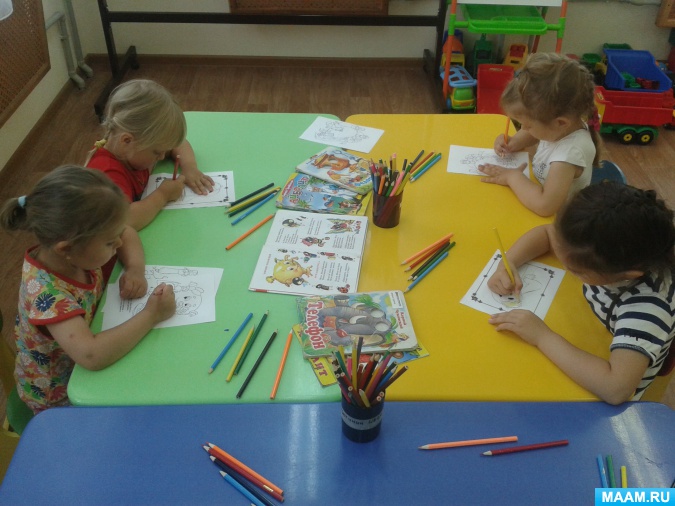 Провел: воспитатель Кишкина Евгения МихайловнаРазделы: Работа с дошкольникамиНеобходимое оборудование: портрет К. И. Чуковского; рисунок Федоры; карточки с изображением посуды; телеграмма для Айболита; книжки со сказками К. И. Чуковского; раскраски и карандаши, посуда.Цель: продолжать знакомство детей с творчеством К. И. Чуковского.Задачи:Социализация:1) развивать у детей умение сочувствовать, сопереживать положительным героям художественных произведений;2) опираясь на иллюстрации из детских книг рассказывать отрывок из знакомых сказок;3) продолжать учить классифицировать предметы, используя обобщающие слова.Познание:1) воспитывать интерес и любовь к художественной литературе.Коммуникация:1) развивать коммуникативные навыки общения, учить работать в подгруппе;2) активизировать речь детей;3) развивать логическое мышление и память.Здоровье:1) на примере произведений художественной литературы воспитывать у детей привычку следить за своим внешним видом.Виды детской деятельности:Игровая, коммуникация, изобразительная деятельность, пение.Планируемые результаты:Ребенок проявляет интерес к творчеству К. И. Чуковского, любознательность, способность рассуждать, высказывать, проявлять интерес к проводимой деятельности, владеют монологической и идеологической речью.Ход занятия:Воспитатель:Ребята вы хотите со мной поиграть?Дети встают в круг.Здравствуй, правая рука,Здравствуй левая рука.Здравствуй друг, здравствуй друг.Здравствуй весь наш дружный круг.Повернулись, оглянулись,И друг к другу повернулись.Воспитатель: Сегодня мы с вами совершим необычное путешествие - встретимся с героями сказок Корнея Чуковского.Воспитатель: Посмотрите, нас встречает сам Корней Иванович (указывает на портрет К. И. Чуковского). Сегодня я хочу вам рассказать о Корнее Ивановиче Чуковском. Его стихи приносят нам радость и веселье. Не только вы, но и ваши мамы и папы, и даже бабушки и дедушки тоже в детстве читали его сказки “Телефон”, “Тараканище”, “Бармалей” и многие-многие другие. Эти удивительные сказки написаны в стихотворной форме. Детским поэтом и сказочником Чуковский стал случайно. А вышло это так. Однажды его маленький сынишка заболел и Корней Иванович вёз его в ночном поезде в больницу. Мальчик капризничал, стонал и плакал. Чтобы хоть как-то развеселить его, отец стал рассказывать ему сказку: “Жил да был Крокодил, он по улицам ходил. ” Мальчик затих и стал слушать. На следующий день он попросил, чтобы отец рассказал ему вчерашнюю сказку. Оказалось, что он запомнил её всю. Так Чуковский и стал писателем.А знаете ли вы сказки Чуковского? Посмотрите и назовите, о какой сказке эта книжка?(Дети подходят к стенду с иллюстрациями и книжками).А строчки из сказок вы тоже можете вспомнить?(Рассматривают на примере 3-4-х иллюстраций)Воспитатель: А давайте сейчас поиграем и вспомним,какими словами оканчиваются такие стихотворные строчки:1)Веселится народ –Муха замуж идётЗа лихого удалогоМолодого. (комара). (“Муха-цокотуха”)2)И мне не надоНи мармелада ни шоколада,А только маленьких,Ну очень маленьких. (детей). (“Бармалей”)3)Только вдруг из-за кусточка,Из-за синего лесочка,Из далёких из полейПрилетает. (воробей). (“Тараканище”)4)Я за свечку, свечка – в печку,Я за книжку – та бежатьИ вприпрыжку под. (кровать). (“Мойдодыр”)5)Долго-долго крокодилМоре синее тушилПирогами и блинамиИ сушёными. (грибами). (“Путаница”)6)Солнце по небу гулялоИ за тучку забежало,Глянул заинька в окно –Стало заиньке. (темно). (“Краденое солнце”)7)Десять ночей АйболитНе ест, не пьёт и не спит.Десять ночей подрядЛечит он несчастных. (зверят). (“Айболит”)8)А за нею вилки,Рюмки да бутылки,Чашки да ложкиСкачут по. (дорожке). (“Федорино горе”)Воспитатель: Молодцы, ребята!Давайте послушаем отрывок из стихотворения:Скачет сито по полям,А корыто по лугам,За лопатою метлаВдоль по улице пошла.Кто догадался, из какой сказки я прочла отрывок? (“Федорино горе”). Кто его автор? (Корней Чуковский).Воспитатель (показывает на картинку изображением Федоры): А вот и Федора сидит.1) Кто помнит, что же с ней случилось? (от неё убежала посуда)2) Почему убежала? (была грязной)3) Посмотрите на Федору. Какая она? (неопрятная, неряшливая, грязная)4) Кого мы называем грязнулями?5) Почему так важно умываться, содержать в чистоте дом, вещи, которые в нём находятся?6) Какая посуда ушла от Федоры? Назовите.7) Что нужно сделать Федоре, чтобы посуда к ней вернулась?Давайте мы поможем Федоре, отыщем посуду. Подойдём к окну и посмотрим, не видно ли где Федориной посуды.Физкультминутка: “И они побежали лесочком, поскакали по пням и по кочкам. ”Воспитатель: А вот и посуда. Давайте мы её соберём и вернём Федоре. (Дети собирают развешанные на стене карточки с посудой, называют её).Воспитатель: Молодцы, ребята! А вот здесь у нас посуда разбитая. Послушайте, как Чуковский об этом говорит:А за ними блюдца, блюдца,Дзынь – ля – ля! Дзынь – ля – ля!Вдоль по улице несутся –Дзынь – ля – ля! Дзынь – ля – ля!На стаканы – дзынь! – натыкаются,И стаканы – дзынь! – разбиваются.Игра: “Собери посуду” (разрезные картинки).Воспитатель: Половинки разбитой посуды я вам раздаю, а вторую половину нужно отыскать на столе. (Дети подбирают вторую половину посуды).Воспитатель: Обрадовалась Федора, что мы ей помогли. И вот что она сказала:“Ой, вы, бедные сиротки мои,Утюги и сковородки мои!Вы подите-ка, немытые, домой,Я водою вас умою ключевой”.Воспитатель: Ну, Федоре мы с вами помоглиВоспитатель: Посмотрите, пришла посылка от сказочника, в которой лежат цветные карандаши и листы с раскрасками героев сказок К. И. Чуковского.Их надо разукрасить.Дети разукрашивают раскраскиВоспитатель:Кому мы сегодня помогли? И как?Произведения Чуковского - это весёлые, озорные, удивительные, интересные сказки в стихах, которые можно слушать много-много раз.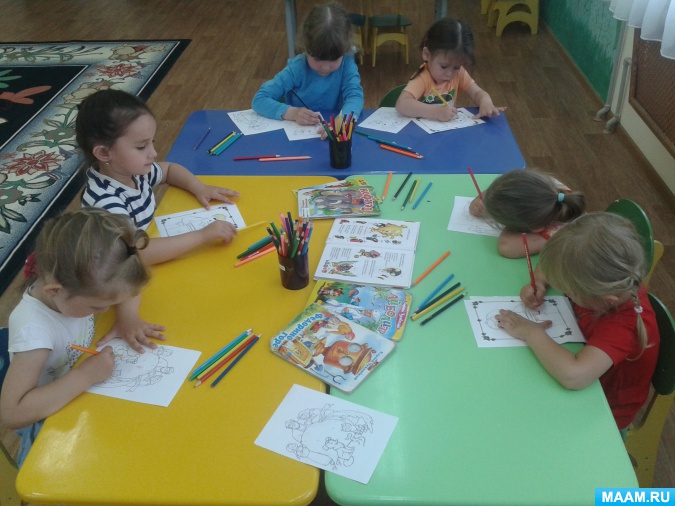 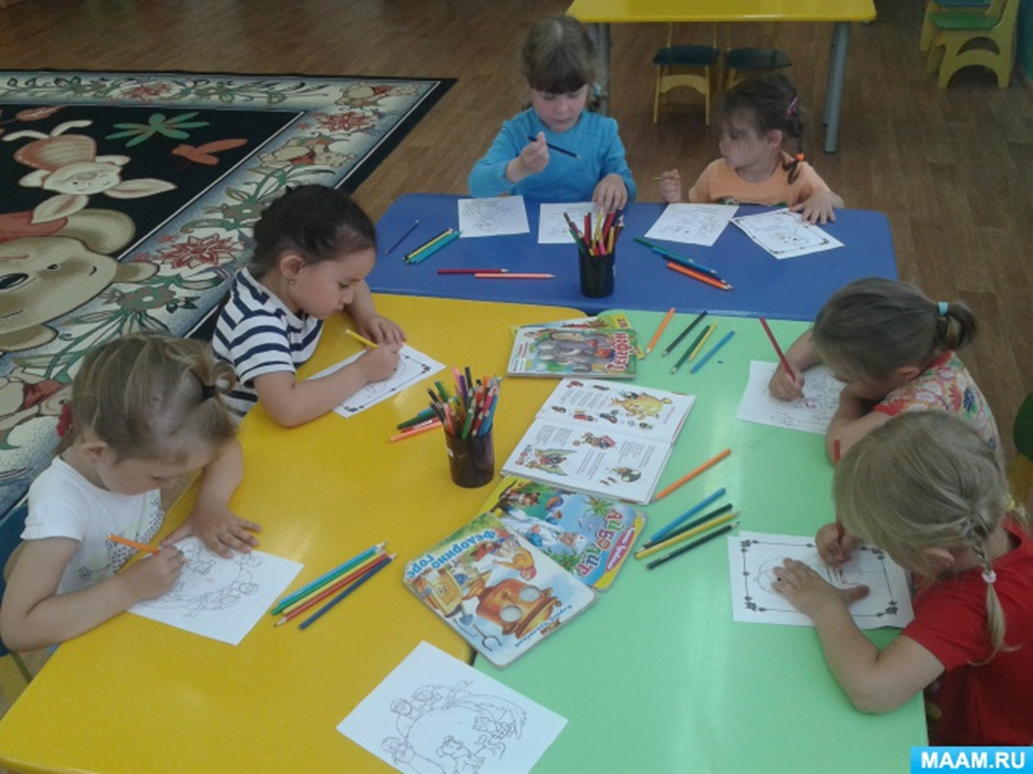 